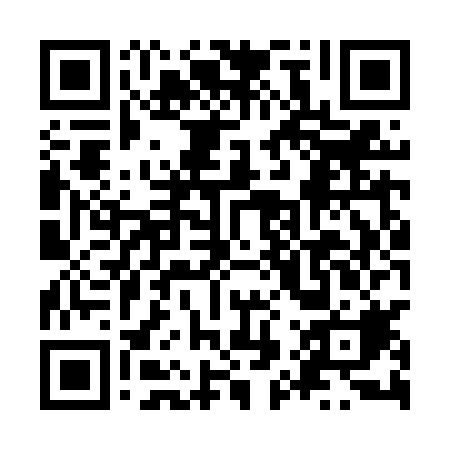 Ramadan times for Kromszewice, PolandMon 11 Mar 2024 - Wed 10 Apr 2024High Latitude Method: Angle Based RulePrayer Calculation Method: Muslim World LeagueAsar Calculation Method: HanafiPrayer times provided by https://www.salahtimes.comDateDayFajrSuhurSunriseDhuhrAsrIftarMaghribIsha11Mon4:134:136:0711:543:455:425:427:2912Tue4:104:106:0411:533:475:445:447:3113Wed4:084:086:0211:533:485:455:457:3314Thu4:054:056:0011:533:505:475:477:3515Fri4:034:035:5711:533:515:495:497:3716Sat4:004:005:5511:523:535:515:517:3917Sun3:573:575:5311:523:545:525:527:4118Mon3:553:555:5011:523:555:545:547:4319Tue3:523:525:4811:513:575:565:567:4520Wed3:503:505:4611:513:585:585:587:4721Thu3:473:475:4311:514:005:595:597:4922Fri3:443:445:4111:514:016:016:017:5123Sat3:413:415:3911:504:026:036:037:5324Sun3:393:395:3611:504:046:056:057:5525Mon3:363:365:3411:504:056:066:067:5726Tue3:333:335:3211:494:066:086:087:5927Wed3:303:305:2911:494:086:106:108:0228Thu3:273:275:2711:494:096:126:128:0429Fri3:253:255:2411:484:106:136:138:0630Sat3:223:225:2211:484:126:156:158:0831Sun4:194:196:2012:485:137:177:179:111Mon4:164:166:1712:485:147:197:199:132Tue4:134:136:1512:475:167:207:209:153Wed4:104:106:1312:475:177:227:229:174Thu4:074:076:1112:475:187:247:249:205Fri4:044:046:0812:465:197:267:269:226Sat4:014:016:0612:465:217:277:279:247Sun3:583:586:0412:465:227:297:299:278Mon3:553:556:0112:465:237:317:319:299Tue3:523:525:5912:455:247:337:339:3210Wed3:493:495:5712:455:257:347:349:34